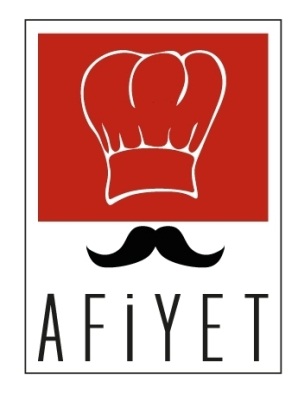 Холодные закуски
Пхали из шпината                                                                                          250 р. (мелкорубленный отварной шпинат, заправленный грецким орехом, кинзой и луком)Пхали из свеклы с грецким орехом                                                         240 р. (протертая свекла, заправленная грецким орехом, кинзой и чесноком) Баклажаны с грецким орехом                                                                   300 р. 
(обжаренные на мангале баклажаны, смазанные ореховой пастой и завернутые рулетом)Баклажаны с сыром                                                                                      300 р. 
(обжаренные на мангале баклажаны, смазанные сырной пастой и завернутые рулетом)  Фасоль с красным луком                                                                             250 р. 
(красная отварная фасоль, заправленная кинзой, уксусом, чесноком и луком)Пхали из фасоли красной                                                                            250 р. 
(протертая фасоль, заправленная кинзой, уксусом, чесноком и луком) Икра баклажанная                                                                                        300 р. 
(баклажаны, приготовленные на мангале, с добавлением яйца, зелени и лимонного сока)Патлыджан сослу - Баклажаны с соусом                                                300 р. 
(баклажаны тушеные с овощами),Рулет из перца и баклажан                                                                         300 р. (обжаренные на мангале овощи заправленные лимоном и маслом грецкого ореха)Джаджик                                                                                                          220 р. (турецкий йогурт, заправленный огурцами, чесноком, мятой и специями)Япрак сорма                                                                                                     150 р. (рис с изюмом, заправленный оливковым маслом, завернутый в виноградные листья)Панчо                                                                                                                 200 р. (баклажаны, картофель, обжаренные до золотистой корочки,заправленные турецким йогуртом и чесноком) Хумус                                                                                                                 170 р. (закуска из протертого гороха нут)Аджилы эзме                                                                                                  150 р.(свежие мелко нарезанные овощи с добавлением соуса наршараб)Хайдари                                                                                                            150 р. (турецкий йогурт, заправленный чесноком и зеленью)  Черкес тавуу - Закуска из курицы по-черкесски                                  200 р. (закуска из отварного куриного филе с добавлением сливок и протертого белого хлеба) Бастурма                                                                                                           200 р. Овощная тарелка                                                                                           300 р. (помидор, огурец, редис, острый перец, укроп, кинза, петрушка) 
Соленья                                                                                                             300 р. (огурцы соленые, перец зеленый острый, черемша, помидоры зеленые, чеснок маринованный, зелень) 
Имам Баилды                                                                                                 150 р. (баклажан, фаршированный овощами, запеченный в тандыре)Язык говяжий с хреном                                                                               280 р.(отварной говяжий язык, подается с горчицей и хреном)Суджук                                                                                                              230 р.КоптильняЛосось холодного копчения                                                                      350 р.Утиная грудка горячего копчения                                                            300 р.Филе куриное горячего копчения                                                            250 р.Ростбиф горячего копчения                                                                        300 р.Копченые куриные крылья                                                                        120 р.Копченый куриные ножки                                                                          120 р.Ассорти из коптильни                                                                                   650 р. (утиная грудка горячего копчения, филе куриное горячего копчения, ростбиф, колбаса сыровяленая, дыня)СалатыГавурдаы салат                                                                                                                250 р.(свежие помидоры, перец болг., лук репчатый, зелень, заправленные соусом наршараб и грецким орехом)Диль салата - Салат с языком ягненка                                                     350 р. (отварной язык ягненка с добавлением болгарского перца и огурца, заправленный винным уксусом и маслом)Микс салат                                                                                                        300 р. (зелень, огурцы, помидоры, редис, салат)Нарлы патлыджан салатасы – Салат из баклажан с гранатом         160 р.(обжаренные на мангале овощи, заправленные уксусом и гранатом)Мантар салата - Салат из шампиньонов                                                 200 р. (шампиньоны, оливки, перец болг., зелень, чеснок, черри, лимон, вин.уксус)Брокколи салатасы  - Салат из брокколи                                                150р.(капуста брокколи, морковь, болгарский перец, чеснок, томаты черри, заправленный йогуртовым соусом)Карадениз салатасы – Салат с креветками                                            600 р.(креветки, свежие шампиньоны, помидоры, салатные листья, заправленные соусом)Горячие закуски
Оджакбаши салата - Овощной микс на мангале                                 350 р. (перец болгарский, лук красный, зелень) Кашарлы мантар – Грибы запеченные с сыром                                   200 р.   (обжаренные на сковороде свежие шампиньоны, запеченные в сыре) Лобио                                                                                                                 250 р.                  (отв.фасоль, заправленная луком, чесноком и специями)Фасулье пилаки - Тушеная фасоль                                                           310 р. (большая белая фасоль, заправленная специями, луком, чесноком и зеленью) Мантарлы пилавы                                                                                         200 р. (рис грибами, запеченный в тесте)  Горячий хумус                                                                                                 190 р. (прогретый на сливочном масле протертый горох нут)Ичли кёфте                                                                                                       120 р.(небольшие котлетки из мясного фарша в хрустящей обжаренной корочке из крупы булгур) Гёзлеме с мясом                                                                                            200 р. Гёзлеме с картофелем                                                                                 150 р.Гёзлеме с брынзой                                                                                        200 р. Гёзлеме со шпинатом, 186 гр.                                                                    170 р. 
 Грибы на мангале                                                                                          200 р.Острые куриные крылья                                                                             270 р.(куриные крылья жареные во фритюре,подаются с острым соусом)Сыр сулугуни жаренный                                                                             290 р.(жаренный сыр в панировке с брусничным соусом)Чебурек с сыром                                                                                           170 р.(подается с йогуртовым соусом и зеленью)Су берек                                                                                                           200 р.(отварное тесто прослоенное творожным сыром,запеченное в тандыре)Каймалы берек                                                                                             200 р.(отварное тесто прослоенное рубленной говядиной с луком,запеченное в тандыре)Креветки отварные                                                                                     180 р.Самса с бараниной                                                                                      200 р.(слоенное тесто с каре ягненка,подается с тестом)Чылбыр доматес                                                                                          200 р.(помидоры фаршированные яйцом с добавлением сыра,запеченные в тандыре)Чебурек с мясом                                                                                            200 р.(подается с соусом сацибели)СупыМерджемек чорбасы - Чечевичный суп                                                200 р.               Кёфте чорбасы - Суп с кёфте                                                                      300 р.(крупные фрикадельки из мякоти ягненка, морковь, картофель, лук, зелень) Хашлама                                                                                                          380 р.(баранина на косточке, с отварными овощами, в собственном бульоне) Балык чорбасы-Рыбный суп                                                                     350 р.(суп с добавлением копченного лосося,картофеля,лука порея,заправленный сливками)Брокколи чорбасы                                                                                       150 р.( крем-суп из брокколи с добавлением сливок)Нохут чорбасы                                                                                               330 р.(суп из гороха нут,с копченными бараньими ребрышками,подается с йогуртовым соусом)Лагман                                                                                                             350 р.(баранина,лук,лапша,томатная паста,стебель сельдерея,перец болгарский,чеснок)Горячие блюда
Креветки жареные                                                                                        800 р.(креветки, обжаренные с чесноком) Палтус с цитрусовым соусом                                                                      1300 р. (филе палтуса, обжаренное на мангале, с овощным гарниром и цитрусовым соусом)Чилийский сибас на пару                                                                            1600 р. (филе чилийского сибаса, приготовленное на пару, с цукини, морковью и сливочным соусом)Хинкал с курицей                                                                                           250 р. (отварные кусочки теста с куриным филе, чесночный соус) Хинкал с бараниной                                                                                      400 р. (отварные кусочки теста с бараньими ребрышками, чесночный соус)Кюрзе (8 шт.)                                                                                                    350 р.(дагестанские пельмени с фаршем из говядины и баранины, подаются с чесночным соусом)Манты со сметаной (5 шт.).                                                                         350 р. Долма                                                                                                                300 р. (виноградные листья, фаршированные бараньим и говяжьим фаршем)Цыпленок Табака                                                                                           330 р. Кюльбасты                                                                                                        430 р.(мякоть баранины, обжаренная с овощами, с добавлением сливок) Тавук соте - Соте из курицы                                                                        310 р.(куриное филе тушеное с овощами). Эт соте - Соте из баранины                                                                          410 р.(мякоть барана тушеная с овощами)Тавук кавурма (жареная курица)                                                              350 р. (обжаренные кусочки куриного филе с луком и помидорами черри) Япрак джиэри                                                                                                  320 р. (тонко нарезанная обжаренная говяжья печень с гарниром из овощей) Чобан кавурма                                                                                                470 р. (тушеная мякоть ягненка, лук, черри)Лосось на пару                                                                                                600 р.( лосось,огурцы,помидоры,перец болгарский,лимон,соус шампань)Афиет Бургер                                                                                                   280 р.(говядина,баранина,булочка,помидоры,огурцы,салат,лук,кетчуп,картофель фри)Шея ягненка                                                                                                     450 р.(томленное мясо ягненка из тандыра,с картофелем айдахо и томатным соком)Креветки на шпажке                                                                                     500 р.(очищенные тигровые креветки на деревянных шпажках, подаются с зеленым соусом)Плов с бараниной                                                                                          300 р.(топленый рис с морковью, чесноком, зеленью в казане)МангалРыба
Шашлык из осетра                                                                                         1700 р. (обжаренное филе осетра, подается с соусом наршараб, зернами граната) Сибас на вертеле                                                                                            600 р. Дорадо на вертеле                                                                                                        600 р. Баранина

Адана кебаб                                                                                                     480 р. (рубленная баранина с острыми специями, приготовленная по традиционному рецепту региона Адана) Дурум адана кебаб                                                                                        480 р. (адана кебаб, завернутый в лаваш)  Урфа кебаб                                                                                                       480 р. (рубленная баранина, приготовленная по традиционному рецепту региона Урфа) Дурум урфа кебаб                                                                                          480 р. (урфа кебаб, завернутый в лаваш)   Сарма бейти кебаб – Кебаб с зеленью в лаваше                                  480 р. (рубленная баранина с добавлением зелени, завернутая в лаваш)Фыстыклы кебаб - Кебаб с фисташками                                                 640 р. (рубленная баранина с фисташками) Топкапы кебаб                                                                                                 600 р. (рубленная баранина с добавлением бастурмы и телятины)Карышик кебаб – Ассорти кебаб                                                               630 р. (адана кебаб, урфа кебаб, кебаб с фисташками, пирзола, топкапы кебаб, шашлык баран., кебаб с зеленью, шашлык из  курицы)  Патлыджан кебаб - Кебаб с баклажанами                                             580 р.(рубленная баранина с крупно нарезанными кусочками баклажан)Кёфте                                                                                                                  480 р.(котлетки из мелко нарубленной баранины и говядины). Кёфте с сыром                                                                                                  590 р.(котлетки из мелко нарубленной баранины с фисташками, фаршированные сыром)Шашлык из ягненка                                                                                       550 р.(шашлык из мякоти ягненка с овощным гарниром)   Пирзола                                                                                                             680 р. (каре  ягненка на косточке с овощным гарниром)Чоп шиш                                                                                                            540 р.(кусочки баранины на шпажках с овощным гарниром) Дурум чоп шиш                                                                                               540 р.(чоп шиш, завернутый в лаваш)  Кабурга - Бараньи ребра                                                                              340 р. Донер                                                                                                                 280 р. Донер кебаб                                                                                                                       380 р. 
Говядина
Шашлык из говядины                                                                                         890 р.                                                                                       Бейти кебаб - Кебаб с зеленью                                                                       460 р. (рубленная говядина с зеленью, овощной гарнир)Урфа кебаб                                                                                                            480 р.(рубленная говядина, приготовленная по традиционному рецепту региона Урфа)Дурум урфа кебаб                                                                                              480 р.(урфа кебаб, завернутый в лаваш) Адана кебаб                                                                                                          480 р.(рубленная говядина с острыми специями, приготовленная по традиционному рецепту региона Адана)Дурум адана кебаб                                                                                            480 р.(адана кебаб, завернутый в лаваш) Кебаб с фисташками                                                                                          620 р. (рубленная говядина с фисташками)Курица
Шашлык из курицы                                                                                       340 р. (шашлык из куриного филе с овощным гарниром) Куриный кебаб                                                                                               380 р.(рубленая мякоть куриного филе с овощным гарниром) Тавук пирзола - Куриная голень                                                               390 р.Канат                                                                                                                  340 р. (крылышки с овощным гарниром) 
ТелятинаПирзола                                                                                                             700 р. (каре на косточке с овощным гарниром)Шашлык из телятины                                                                                    610 р.           Овощи на мангале (цена за 100 гр. сырого продукта) Помидоры                                                                                                        50 р.Баклажаны                                                                                                       50 р.Перец болгарский                                                                                          50 р.Перец горький                                                                                                150 р.Тандыр
Мясо
Кузу тандыр                                                                                                      390 р.(мясо ягненка, приготовленное в тандыре, подается с овощами) Фырын бейти кебаб - Кебаб с зеленью                                                   540 р. (рубленная баранина с зеленью, запеченная в тесте, с добавлением томатов и сыра) Тести кебаб                                                                                                       900 р. (кусочки мякоти ягненка с овощами томленые в глиняном кувшине в тандыре)порция на двоих 
ВыпечкаЛахмаджун                                                                                                       150 р.(турецкая «пицца» с фаршем из баранины и говядины) Фындык лахмаджун                                                                                     80 р. (маленькая турецкая «пицца») Кушбашилы пиде                                                                                           250 р. (лодочка из теста с рубленной говядиной и бараниной)  Кыймалы пиде                                                                                                250 р. (лодочка из теста с фаршем из говядины и баранины)  Пиде с сыром                                                                                                   150 р.(лодочка из теста с сыром и помидором)  Себзели пиде - Пиде с зеленью и грибами                                            150 р.(лодочка из теста с грибами и зеленью)  Суджуклу кашарлы пиде - Пиде с суджуком и сыром                       290 р. (лодочка из теста с суджуком и сыром)                          Микс пиде                                                                                                        300 р.(кыймалы пиде, кушбашилы пиде, кашарлы пиде)  Семсек пиде с укропом                                                                                50 р.(сыр с укропом в лодочке из теста)Семсек пиде с тархуном                                                                               50 р.(сыр с тархуном в лодочке из теста)
 Хлеб

Лаваш                                                                                                                 20 р. (тонкий лаваш) Тырнаклы пиде                                                                                               40 р. (толстый лаваш) Томбик                                                                                                              40 р.(турецкая булочка)     Лепешка с кунжутом                                                                                     40 р. Лепешка  в тандыре                                                                                      60 р.Лепешка в тандыре малая                                                                          40 р.Хлеб ржаной                                                                                                    40 р. Симит                                                                                                                 40 р.Гарниры
Рис                                                                                                                      120 р.Булгур с овощами                                                                                          150 р.(крупа из пшеницы с овощами) Картофельное пюре                                                                                      100 р.Картофель жареный с луком                                                                     100 р. Картофель фри                                                                                                100 р. Лук маринованный                                                                                        50 р. 

Соусы

Чесночный соус с винным уксусом                                                         60 р. Ткемали                                                                                                           50 р. Сацебели                                                                                                         50 р. Наршараб.                                                                                                       50 р. (гранатовый соус) Сметана                                                                                                           50 р.Йогурт турецкий                                                                                           50 р.Аджика                                                                                                            50 р.Турецкий йогурт с чесноком и зеленью                                                50 р.Горчица                                                                                                            50 р.Хрен                                                                                                                  50 р.Томатный соус с чесноком                                                                        60 р.Десерты
                                                        Турецкие сладости
Инжир татлысы - Инжир в сиропе                                                            150 р.(плоды инжира, фаршированные грецким орехом) Кайсы татлысы - Курага в сиропе                                                              110 р.(плоды абрикоса, фаршированные миндалем) Айва татлысы – Айва в сиропе                                                                   200 р.Кабак татлысы - Тыква в сиропе.                                                              190 р. Шекерпаре с фисташками                                                                           90 р. (печенье с миндалем в сиропе, посыпанное фисташками)Ирмик                                                                                                                250 р. (готовится из крупы ирмик с добавлением кедрового ореха, сыра и шариком мороженного внутри) Катмер                                                                                                               250 р. (десерт из слоеного теста с сыром и фисташками) Кюнефе с фисташками                                                                                 300 р. (десерт из нитеобразного теста с фисташками в сиропе, запеченный в тандыре) Сютлач                                                                                                               150 р. Варенье в ассортименте                                                                              150 р.(кизил, грецкий орех, айва, лепестки роз) Сорбеты (1 шарик)                                                                                         70 р. 
(лимон-лайм, манго-маракуйа) 
Мороженое (1 шарик)                                                                                  70 р. 
.(пломбир, крем-брюле, шоколадное, клубничное)Пахлава с фисташками                                                                                 200 р.(пахлава с фисташками,мороженное,фисташки очищенные)Пахлава с миндалем                                                                                    200 р.(пахлава с миндалем,мороженное,миндаль целый)Пахлава медовая с грецким орехом                                                       220 р.(премиум пахлава медовая с грецким орехом,мороженное,грецкий орех)Бурма с грецкими орехами                                                                       200 р.(бурма с грецким орехом,мороженное,грецкий орех)Сарма с фисташками                                                                                   350 р.(сарма с фисташками,мороженное,фисташки очищенные)Хельва татлысы                                                                                            150 р.Фруктовая тарелка                                                                                      1000 р.(виноград,банан,яблоки,апельсин,киви,хурма,ананас,мята,сах.пудра)Фруктовая тарелка малая                                                                          500 р.(виноград,банан,яблоки,апельсины,киви,хурма,ананас,мята,сах.пудра)Фруктовый коктейль                                                                                   200 р.(виноград,клубника,яблоко,апельсин,груша,банан,фистшки,мед)Торт Наполеон                                                                                               150 р.(слоеное тесто с заварным кремом)Парфе                                                                                                              180 р.(замороженные взбитые сливки с каймаком,миндалем,курагой и черносливом)Финики                                                                                                            100 р.Дыня                                                                                                                 300 р.Топпинги: Сироп                                                                                                                 20 р.  Фисташки                                                                                                          60 р. Грецкий орех                                                                                                   40 р. Шоколадная крошка                                                                                       20 р.
Диет-МенюДиет –кебаб                                                                                                      410 р.(рубленная говядина,приготовленная на мангале)Кебаб с зеленью                                                                                              410 р.Диет кефте                                                                                                        340 р.(котлетки из рубленной говядины,приготовленные на мангале)Горячие напитки
Кофе эспрессо                                                                                                   130 р. Кофе американо                                                                                              130 р. Капучино                                                                                                             150 р. Латте                                                                                                                     150 р. Турецкий кофе                                                                                                  200 р. Менегич кахвеси                                                                                               200 р. Сутлу салеп                                                                                                         200 р.(напиток на основе смолы терпентинного дерева, относящегося к роду Фисташка) Чай турецкий (0,1)                                                                                           80 р. Чай турецкий на компанию (1л.)                                                                600 р. Чай турецкий (0,5 л)                                                                                        300 р. Чай в ассортименте: (черничная поляна, эрл грей, фэнси сенча, жасмин, ромашка) 
Чайник чая (0,45 л)                                                                                          100 р. Чайник чая (1 л)                                                                                                200р. 

Безалкогольные напитки
Пепси-Кола (0,25)                                                                                               130 р. Тоник Эвервесс (0,25)                                                                                        130 р. Вода Терек (0.5)                                                                                                  80 р. Восс (0,375)                                                                                                           200р. Восс (0,8)                                                                                                               400р. Сан Бенедетто (0,25)                                                                                         150 р. Сан Бенедетто (0.75))                                                                                        220 р. Сок  Рич в ассортименте (0,20)                                                                       150 р. (апельсин, яблоко, томат, ананас, вишня) Фруктовый напиток Оранжина (0,25)                                                         100р.                                    Лимонад (0,5)                                                                                                     140р. Айран (0,2)                                                                                                           130 р. Морсы в ассортименте (0,2 л)                                                                        90 р. (клюквенный, брусничный, черная смородина) Свежевыжатый сок Томат (0,2)                                                                     280 р. Свежевыжатый сок Морковь (0,2)                                                               200 р. Свежевыжатый сок Яблоко (0,2)                                                                  200 р. Свежевыжатый сок Сельдерей (0,2)                                                           300 р. Свежевыжатый сок Грейпфрут (0,2)                                                            250 р. Свежевыжатый сок Апельсин (0,2)                                                              200 р.Свежевыжатый сок Ананас (0,2)                                                                   300 р. Свежевыжатый сок Лимон (0,2)                                                                   100 р.                                        Молочный коктейль в ассортименте                                                          150 р. (ваниль, клубника, шоколад, банан), 365 гр. 
